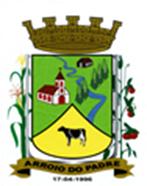 ESTADO DO RIO GRANDE DO SULMUNICÍPIO DE ARROIO DO PADREGABINETE DO PREFEITOMensagem 06/2016 ACâmara Municipal de VereadoresSenhor PresidenteSenhores Vereadores	Ao dirigir-me mais uma vez a este Legislativo, após cumprimenta-los, quero trazer-lhes a justificativa do projeto de lei 06/2016 que ora lhes encaminho. 	Importante lembrar que recentemente a Comissão de Avaliação dos procedimentos de seleção de interessados a incentivos do Programa Desenvolver Arroio do Padre adotou como critério de desempate a modalidade sorteio sem perceber que tal possibilidade não estava previsto na legislação pertinente. 	Constatado esse fato, não restou alternativa a não ser propor a anulação daquele ato devendo-se adotar novas providencias quanto a seleção de interessados.	Uma vez anulado o ato no qual se adotou o sorteio de forma equivocada, entende-se que as leis que autorizam a concessão do incentivo também devem ser revogadas uma vez que o sorteio, data de período no qual não era indicado como possível de ser adotado naquela oportunidade.	Então, para não pairarem dúvidas sobre a lisura do processo solicitamos a revogação das leis municipais citadas e que assim o Poder Executivo esteja liberado a reabrir os procedimentos seletivos, no processo ainda válido e conforme agora legalmente previsto.	Nada mais por ora, peço tramitação ao projeto de lei em regime de urgência.	Atenciosamente.Arroio do Padre, 06 de janeiro de 2016. Leonir Aldrighi BaschiPrefeito MunicipalImo. Sr.                                                                                                                                                                             Roni Rutz BuchveitzPresidente da Câmara Municipal de Vereadores                                                                                                       Arroio do Padre/RS.    ESTADO DO RIO GRANDE DO SULMUNICÍPIO DE ARROIO DO PADREGABINETE DO PREFEITOPROJETO DE Nº 06 DE 06 DE JANEIRO DE 2016.Revoga as Leis Municipais nº 1.689, 1.690, 1.691 e 1.692 todas do exercício de 2016. Art. 1º A presente Lei autoriza o Poder Executivo a revogar as leis municipais abaixo relacionadas, por adoção de procedimento não autorizado na seleção de interessados a incentivos do Programa Desenvolver Arroio do Padre. Lei Municipal Nº 1.689, de 04 de janeiro de 2016 que autoriza a concessão de incentivo instituído pela Lei Municipal Nº 1.568, de 31 de dezembro de 2014, ao Sr. Marcos Fischer. Lei Municipal Nº 1.690, de 04 de janeiro de 2016 que autoriza a concessão de incentivo instituído pela Lei Municipal Nº 1.568, de 31 de dezembro de 2014, ao Sr. Cristiano Kütter Türow. Lei Municipal Nº 1.691, de 04 de janeiro de 2016 que autoriza a concessão de incentivo instituído pela Lei Municipal Nº 1.568, de 31 de dezembro de 2014, ao Sr. Wilson Rutz. Lei Municipal Nº 1.692, de 04 de janeiro de 2016 que autoriza a concessão de incentivo instituído pela Lei Municipal Nº 1.568, de 31 de dezembro de 2014, ao Sr. Oséias Wickboldt. Art. 2º Esta Lei entra em vigor na data de sua publicação. Arroio do Padre, 06 de janeiro de 2016.Visto Técnico	Loutar Prieb                                                                                                                                                      Secretário de Administração, Planejamento                                                                                                                                                                                               Finanças, Gestão e TributosLeonir Aldrighi BaschiPrefeito Municipal